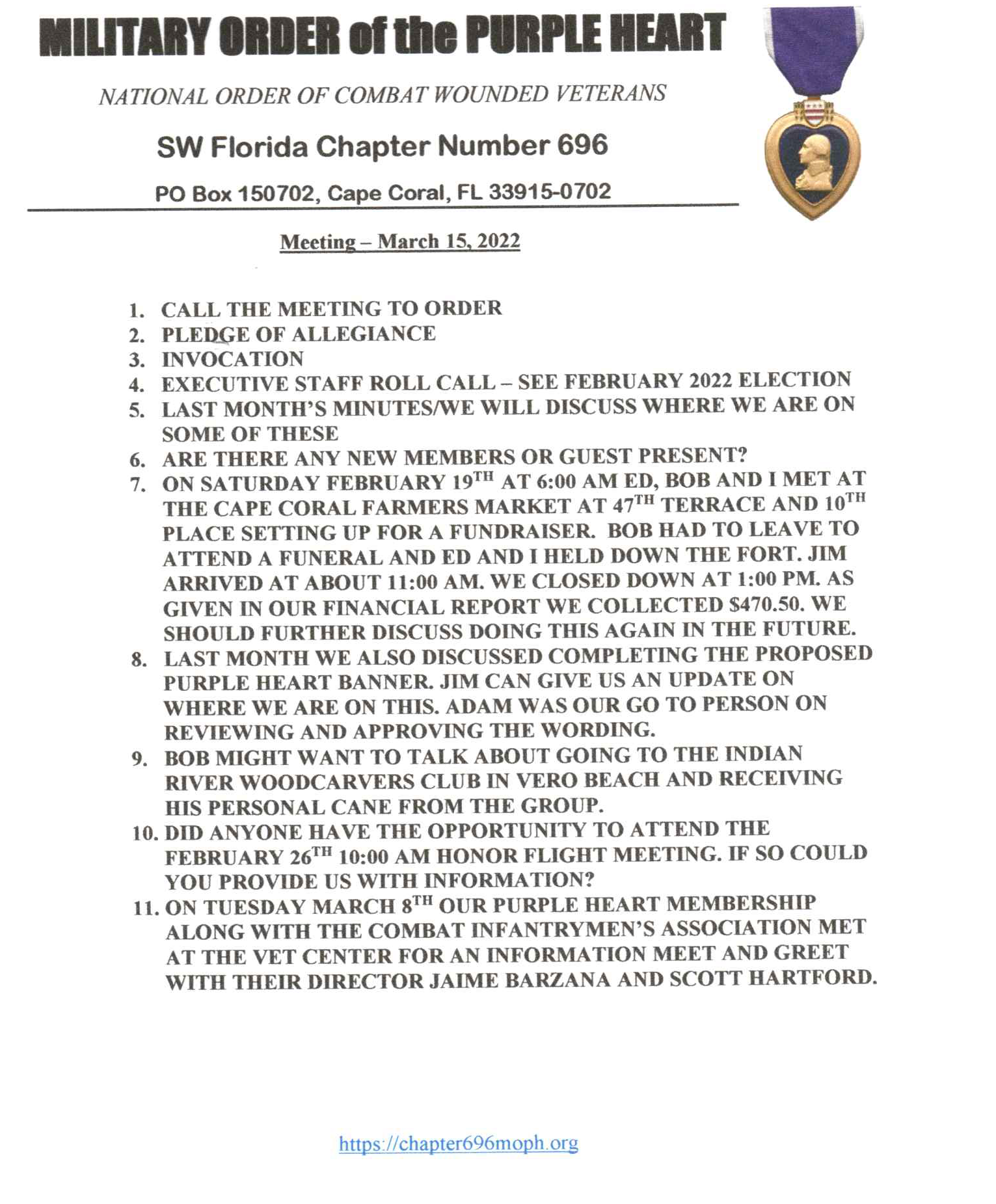 Meeting called to order:  10oo hrs by CO Jack Wagner Pledge of Allegiance and Prayer:  GivenExec. Staff Roll Call:  Taken with quorum existing.Guest(s):  Spider Tranthan from Naples attended with intention to transfer to 696.  Former member of 101st Abn.Reading of previous meeting:  Minutes of 15 Feb. 2022, not read.Announcing death of a member:  NoneFinancial Report: $473.00 taken in from attending Farmers Market, with total balance of $24,725.49Committee Reports:Membership: NoneWelfare: NoneAmericanism: NoneSpecial Committee's: NoneOld Business:  MOPH Banner status.  Not ready yet.  Jim Connor to check on progress.Status of plaques to be made:       1. Steve Hall    No  Action   2.  Kim @ Trophy Case  No Action  3.  Ft. Myers Mayor Kevin Anderson  No Action          New Business:  Motion by Dan Bernard, 2nd by Bob Johnston to expend $500.00 for scholarship award to JROTC.  PASSEDGood of the Chapter:Meeting with MOPH members and Councilors at the Vet Center went well.Roger Murray said it was noted on CHARITY WATCH (Military Charities) That the rating was "F"Once again, a Informational Table will we set up at the Farmers Market at "Club Square" Cape Coral Sat. 19 Mar. 2022Meeting Adjourned  1110 hrs.